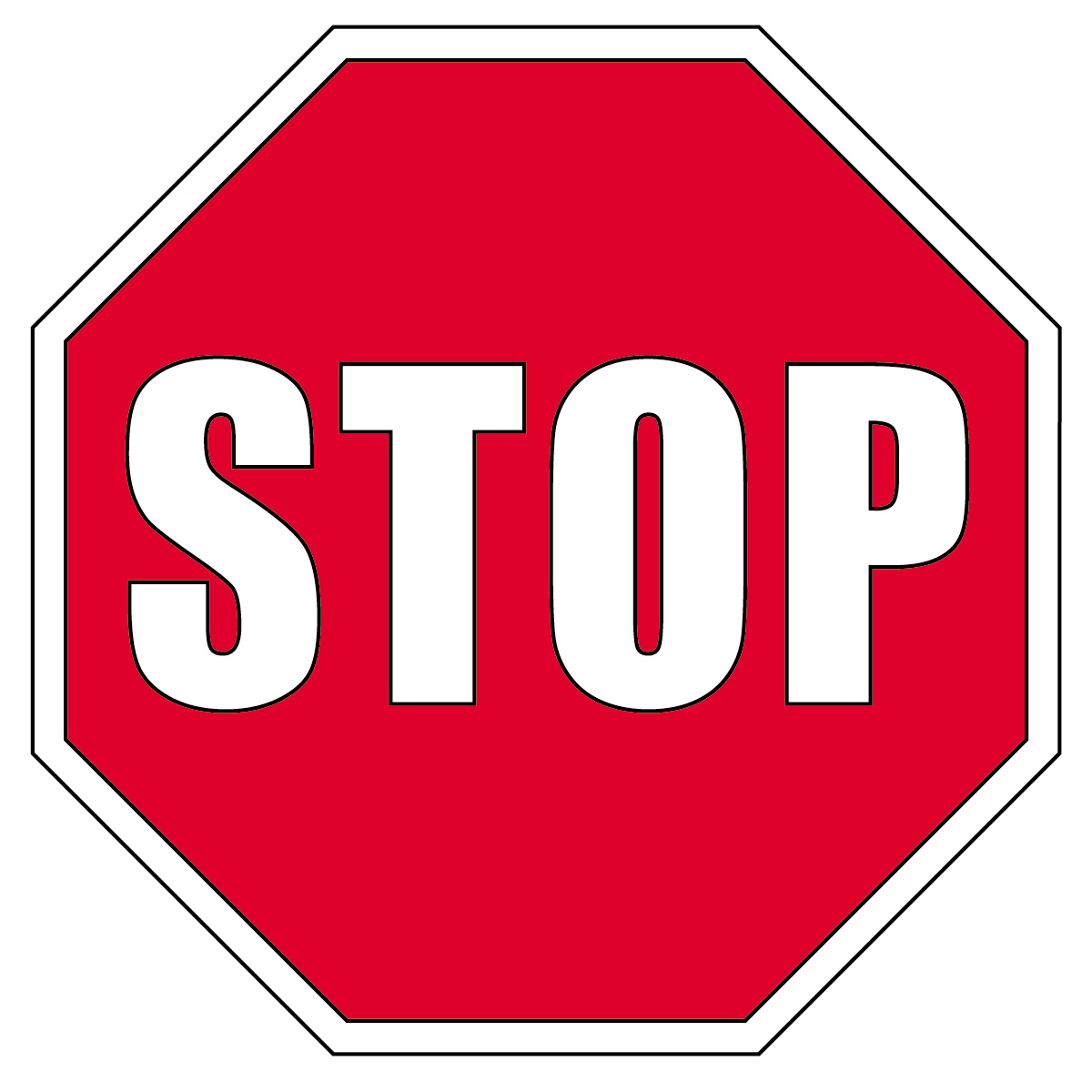 Suspend judgment, Brainstorm ideas for and against the topic.Take a side. Place a “=” at the top of the box that shows the side you will take.Organize ideas. Decide which ideas are strong and which ideas you can dispute.Plan more as you write. Remember to use all four essay parts (DARE) and continue planning.Now write your essay on another piece of paper.____________________________________(For)(Against)1.1.2.2.3.3.4.4.5.5.6.6.7.7.